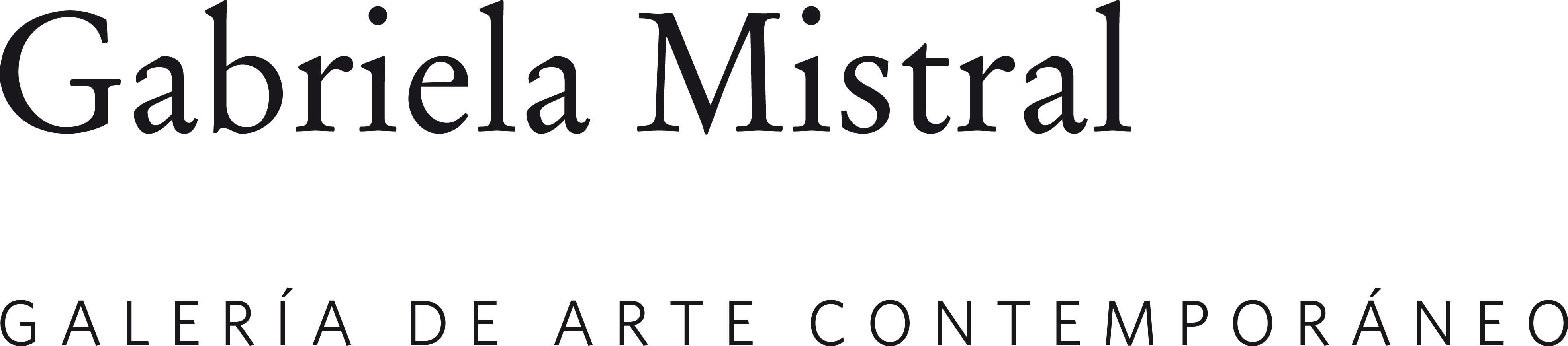 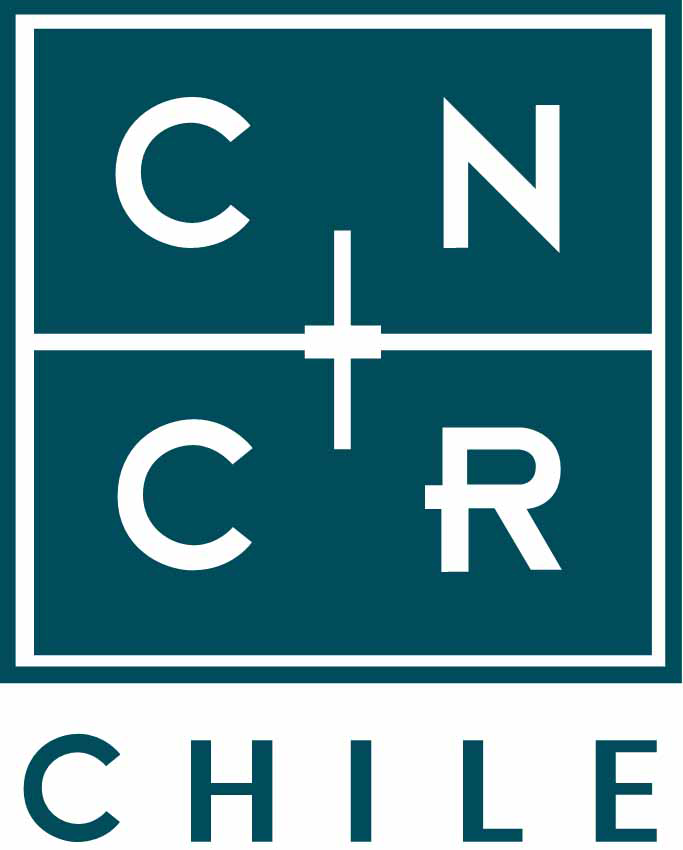 FORMULARIO  ACTIVO EXPOSITOR El presente formulario debe ser llenado en computador y entregado con los antecedentes correspondientes. Todos los campos solicitados en el presente Formulario son obligatorios. El formato del formulario del curriculum es solo una referencia, acotado y que destaque lo más relevante al tema del seminario. 1. DATOS GENERALES 2. FORMACION Y EXPERIENCIA LABORAL (si requiere más espacio, considere no extenderse más de dos planas tamaño carta)**Cabe mencionar que esta convocatoria tiene un carácter limitado de 80 cupos, por lo que se dará prioridad tal y como señalan las bases a los convocados, es decir, artistas visuales, conservadores, restauradores, encargados de colección, curadores, montajistas, galeristas, coleccionistas, tasadores, entre otros profesionales afines al ámbito de las artes visuales. CASO DE ESTUDIO ( En caso de ser necesario puede extenderse en la identificación, descripción  y análisis del caso  a exponer hasta dos carillas, sin embargo, cabe mencionar que tanto el campo “Posible solución al problema” como la conclusión, pueden surgir como parte de la discusión final (invitados internacionales y asistentes) que se da como parte integral del seminario, en cuanto, instancia de investigación, de perfeccionamiento y discusión.nombre completodomiciliocódigo postalpais, ciudad, region comunaedadtelefonocelularemail Años Selección de estudios de formación y laborales, actividades de perfeccionamiento y /o estudios en generalIDENTIFICACIÓN DEL PROBLEMA (100 PALABRAS)DESCRIPCIÓN DEL PROBLEMA (200 PALABRAS)ANÁLISIS DEL PROBLEMA (350 PALABRAS)POSIBLE SOLUCIÓN DEL PROBLEMA (500 PALABRAS)CONCLUSIÓN (100)